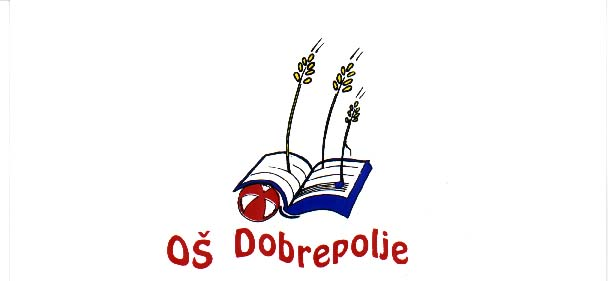 OSNOVNA ŠOLADOBREPOLJEVIDEM 80,1312   VIDEM DOBREPOLJETel: (01) 7807-210, E - mail. O-dobrepolje.lj@guest.arnes.siIZJAVA ZA PREJEMANJE E-RAČUNOV V SPLETNO BANKOSpodaj podpisani/na__________________________________________________________,(ime in priimek plačnika)stanujoč/a__________________________________________________________________,(naslov plačnika-ulica, poštna številka in kraj)številka transakcijskega računa: _______________________________________________izjavljam, da želim prejemati e-račune v spletno banko, za otroka/e:____________________________________________________________________,(ime in priimek otroka)____________________________________________________________________,(ime in priimek otroka)____________________________________________________________________,(ime in priimek otroka)____________________________________________________________________,(ime in priimek otroka)Obvezujem se, da bom morebitne spremembe podatkov in ostale informacije, pomembne za izdajo računa, sporočil/a pisarni za obračun.V____________, dne___________			Podpis plačnika____________________Izpolni šolaVloga je odobrena dne:_____________________ Podpis:_____________________________